Requisitos para solicitar la tablilla especial de Radioaficionado.Radioaficionados Debe tener Certificación o Licencia de la Comisión Federal de Comunicaciones.Directorio Oficinas CESCO						Directorio CESCOVeinte ($20.00) dólares en Comprobante de Rentas Internas (código 2024).Una Identificación con foto y que este vigente.Original y copia de su tarjeta de Seguro Social o un Pasaporte vigente de los Estados Unidos o País Extranjero.En el caso de ser una compañía o corporación deberá presentar:Evidencia del número de Seguro Social Patronal.Evidencia del Departamento de Estado de Puerto Rico o del País de Origen de la Compañía o Corporación.Carta de la Compañía autorizando un representante a realizar la transacción solicitada e identificación con foto vigente.Completar el Formulario DTOP-856 Solicitud Para Tablilla Especial RadioaficionadoCertificación de la Comisión Federal de Comunicaciones o licencia vigente de la Comisión Federal de Comunicaciones.Original y copia de la licencia del automóvil de su propiedad, vigente (de no estar legible, presentar Certificación de Marbete).Evidencia de pago de toda multa o cancelación de gravamen, si alguno.Comprobante de Rentas Internas código 2024, por la cantidad de veinte ($20.00) dólares.Devolver tablilla anterior. ¿Qué debo hacer para renovar mi tablilla de radioaficionado? - Debe referirse al servicio CESCO-107 Duplicado de Tablilla RadioaficionadoPerdí la tablilla de mi auto, ¿Cómo puedo solicitar un duplicado? - Debe referirse al servicio CESCO-107 Duplicado de Tablilla Radioaficionado¿Qué situaciones cancelan la tablilla de radioaficionado? - Si. La misma puede ser cancelada si:Se cancela o expira su licencia de radioaficionado expedida por la Comisión Federal de Comunicaciones o si no renueva la misma antes de treinta (30) días después de su vencimiento.Si el título del vehículo es transferido a otra persona o si el vehículo se envía fuera de Puerto Rico.Si la tablilla se utiliza en un vehículo para el cual no es automóvil de uso privado o en un vehículo para el cual no fue expedida.Si usted solicita unas nuevas siglas que lo identifiquen a la Comisión Federal de Comunicaciones y se le expide una tablilla nueva pero no entrega la tablilla anterior.¿Qué debo hacer si me cancelan la tablilla de radioaficionado? - Debe devolver la tablilla de radioaficionado dentro de treinta (30) días siguientes a la cancelación.Página Web DTOP  – http://www.dtop.gov.prCESCO-107 Duplicado de Tablilla RadioaficionadoDTOP-856 Solicitud Para Tablilla Especial Radioaficionado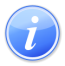 Descripción del Servicio 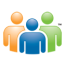 Audiencia y Propósito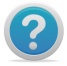 Consideraciones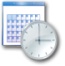 Lugar y Horario de Servicio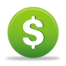 Costo del Servicio y Métodos de Pago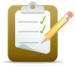 Requisitos para Obtener Servicio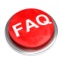 Preguntas Frecuentes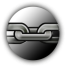 Enlaces Relacionados